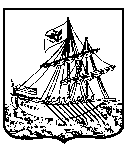 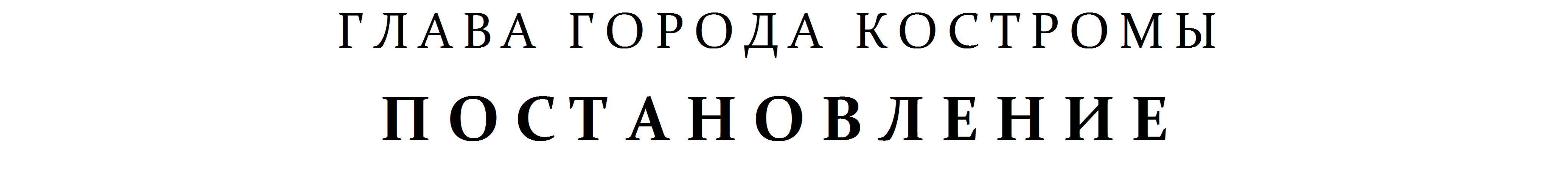 О назначении общественных обсуждений по проектам постановлений Администрации города Костромы о предоставлении разрешений на отклонение от предельных параметров разрешенного строительства, реконструкции объектов капитального строительства на земельных участках, расположенных в городе Костроме по адресам: улица Станкостроительная, 3, с кадастровым номером 44:27:070101:373, улица Цветочная, 6, с кадастровым номером 44:27:040430:26, и на условно разрешенный вид использования земельного участка, расположенного в городе Костроме по адресу: поселок Васильевское, 17, с кадастровым номером 44:27:070601:1902Рассмотрев обращение главы Администрации города Костромы от 13 июля 2022 года № 24исх-3026/22 "О назначении общественных обсуждений", в целях соблюдения права человека на благоприятные условия жизнедеятельности, прав и законных интересов правообладателей земельных участков и объектов капитального строительства, в соответствии со статьями 51, 39, 40 Градостроительного кодекса Российской Федерации, Федеральным законом от 6 октября 2003 года № 131-ФЗ "Об общих принципах организации местного самоуправления в Российской Федерации", Порядком организации и проведения публичных слушаний, общественных обсуждений по проектам муниципальных правовых актов города Костромы в сфере градостроительной деятельности, Правилами землепользования и застройки города Костромы, руководствуясь статьями 20, 37 и 56 Устава города Костромы,ПОСТАНОВЛЯЮ:1. Назначить общественные обсуждения по проектам постановлений Администрации города Костромы о предоставлении разрешений: 1) на отклонение от предельных параметров разрешенного строительства, реконструкции объектов капитального строительства на земельном участке, расположенном в зоне промышленных и коммунально-складских зон размещения объектов IV, V класса опасности П-3 по адресу: Российская Федерация, Костромская область, городской округ город Кострома, город Кострома, улица Станкостроительная, 3, с кадастровым номером 44:27:070101:373;2) на отклонение от предельных параметров разрешенного строительства, реконструкции объектов капитального строительства на земельном участке, расположенном в зоне малоэтажной, индивидуальной жилой застройки Ж-1 по адресу: Российская Федерация, Костромская область, городской округ город Кострома, город Кострома, улица Цветочная, 6, с кадастровым номером 44:27:040430:26;3) на условно разрешенный вид использования земельного участка, расположенного в зоне малоэтажной жилой застройки Ж-2 по адресу: Российская Федерация, Костромская область, городской округ город Кострома, город Кострома, поселок Васильевское, 17, с кадастровым номером 44:27:070601:1902.2. Определить организатором общественных обсуждений по проектам постановлений Администрации города Костромы, указанным в пункте 1 настоящего постановления, - Комиссию по подготовке проекта Правил землепользования и застройки города Костромы.3. Провести сбор предложений и замечаний по проектам постановлений Администрации города Костромы, указанным в пункте 1 настоящего постановления, в срок по 1 августа 2022 года.4. Утвердить прилагаемое оповещение о начале общественных обсуждений (приложение 1).5. Опубликовать настоящее постановление 15 июля 2022 года в порядке, установленном для официального опубликования муниципальных правовых актов города Костромы, иной официальной информации, и разместить на официальном сайте Думы города Костромы в информационно-телекоммуникационной сети "Интернет".6. С 25 июля 2022 года разместить на официальном сайте Администрации города Костромы в информационно-телекоммуникационной сети "Интернет" прилагаемые:1) проект постановления Администрации города Костромы "О предоставлении разрешения на отклонение от предельных параметров разрешенного строительства, реконструкции объектов капитального строительства на земельном участке, расположенном по адресу: Российская Федерация, Костромская область, городской округ город Кострома, город Кострома, улица Станкостроительная, 3, с кадастровым номером 44:27:070101:373" (приложение 2);2) проект постановления Администрации города Костромы "О предоставлении разрешения на отклонение от предельных параметров разрешенного строительства, реконструкции объектов капитального строительства на земельном участке, расположенном по адресу: Российская Федерация, Костромская область, городской округ город Кострома, город Кострома, улица Цветочная, 6, с кадастровым номером 44:27:040430:26" (приложение 3);3) проект постановления Администрации города Костромы "О предоставлении разрешения на условно разрешенный вид использования земельного участка, расположенного по адресу: Российская Федерация, Костромская область, городской округ город Кострома, город Кострома, поселок Васильевское, 17, с кадастровым номером 44:27:070601:1902" (приложение 4).7. Не позднее 25 июля 2022 года разместить и до 1 августа 2022 года распространять оповещение о начале общественных обсуждений на информационных стендах, находящихся в муниципальной собственности.8. Настоящее постановление вступает в силу со дня его подписания и подлежит официальному опубликованию.Глава города Костромы Ю. В. Журин
"___" _________ 2022 года   13 июля 2022 года№66